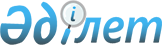 Об утверждении государственного образовательного заказа на дошкольное воспитание и обучение, размера подушевого финансирования и родительской платы на 2017 год в Майском районеПостановление акимата Майского района Павлодарской области от 12 мая 2017 года № 93/5. Зарегистрировано Департаментом юстиции Павлодарской области 8 июня 2017 года № 5523
      В соответствии с пунктом 2 статьи 31 Закона Республики Казахстан от 23 января 2001 года "О местном государственном управлении и самоуправлении в Республике Казахстан", подпунктом 8-1) пункта 4 статьи 6 Закона Республики Казахстан от 27 июля 2007 года "Об образовании" акимат Майского района ПОСТАНОВЛЯЕТ:
      1. Утвердить государственный образовательный заказ на дошкольное воспитание и обучение, размер подушевого финансирования и родительской платы на 2017 год в Майском районе согласно приложению к настоящему постановлению.
      2. Контроль за исполнением настоящего постановления возложить на заместителя акима района по социальным вопросам Кусаиновой М.К.
      3. Настоящее постановление вводится в действие по истечении десяти календарных дней после дня его первого официального опубликования. Государственный образовательный заказ
на дошкольное воспитание и обучение, размер
подушевого финансирования и родительской
платы на 2017 год в Майском районе
      Сноска. В приложение внесено изменение на русском языке, текст на казахском языке не меняется постановлением акимата Майского района Павлодарской области от 25.07.2017 № 139/7 (вводится в действие по истечении десяти календарных дней после дня его первого официального опубликования).
					© 2012. РГП на ПХВ «Институт законодательства и правовой информации Республики Казахстан» Министерства юстиции Республики Казахстан
				
      Аким района

А. Кантарбаев
Приложение
к постановлению акимата
Майского района от "12" мая
2017 года № 93/5
№ п/п
Наименование организаций дошкольного воспитания и обучения
Количество воспитанников организаций дошкольного воспитания и обучения
Средняя стоимость расходов на одного воспитанника в месяц не менее (в тенге)
Размер подушевого финансирования дошкольных организаций в месяц (в тенге)
Размер родительской платы в дошкольных организациях в месяц (в тенге)
1
2
3
4
5
6
1.
Государственное казенное коммунальное предприятие "Ясли сад "Ақбота" аппарата акима Коктубекского сельского округа, акимата Майского района
70
(местный бюджет)
38804
32175
от 1 до 3 лет - 6400;

от 3 до 7 лет - 6800
2.
Государственное казенное коммунальное предприятие "Ясли сад "Қарлығаш" аппарата акима Кентубекского сельского округа, акимата Майского района
50
(местный бюджет)
45244
38388
от 1до 3 лет - 6600;

от 3 до 7 лет - 7000
3.
Государственное казенное коммунальное предприятие "Балбөбек" бөбектер бақшасы" аппарата акима Каратерекского сельского округа, акимата Майского района
70
(местный бюджет)
32932
26475
от 1до 3 лет - 6000;

от 3 до 7 лет - 6800
4.
Государственное казенное коммунальное предприятие "Ясли сад "Айгөлек" аппарата акима Коктубекского сельского округа, акимата Майского района
70
(местный бюджет)
39191
32562
от 1 до 3 лет - 6400;

от 3 до 7 лет - 6800
5.
Государственное казенное коммунальное предприятие "Балауса" бөбектер бақшасы" аппарата акима Акшиманского сельского округа, акимата Майского района
30

(местный бюджет)
38304
31678
от 1 до 3 лет - 6400;

 от 3 до 7 лет - 6800
6.
Государственное казенное коммунальное предприятие "Детский сад "Балдаурен" акимата Майского района
45

(местный бюджет)
56211
49411
от 3 до 7 лет - 6800
7.
Государственное казенное коммунальное предприятие "Әйгерім" бөбектер бақшасы" аппарата акима Сатинского сельского округа, акимата Майского района
20

(местный бюджет)
64867
57742
от 1 до 3 лет - 6800;

от 3 до 7 лет - 7300
8.
Государственное казенное коммунальное предприятие "Балдырған" бөбектер бақшасы" аппарата акима Майского сельского округа, акимата Майского района
50

(местный бюджет)
41218
34578
от 1 до 3 лет - 6400;

от 3 до 7 лет - 7000